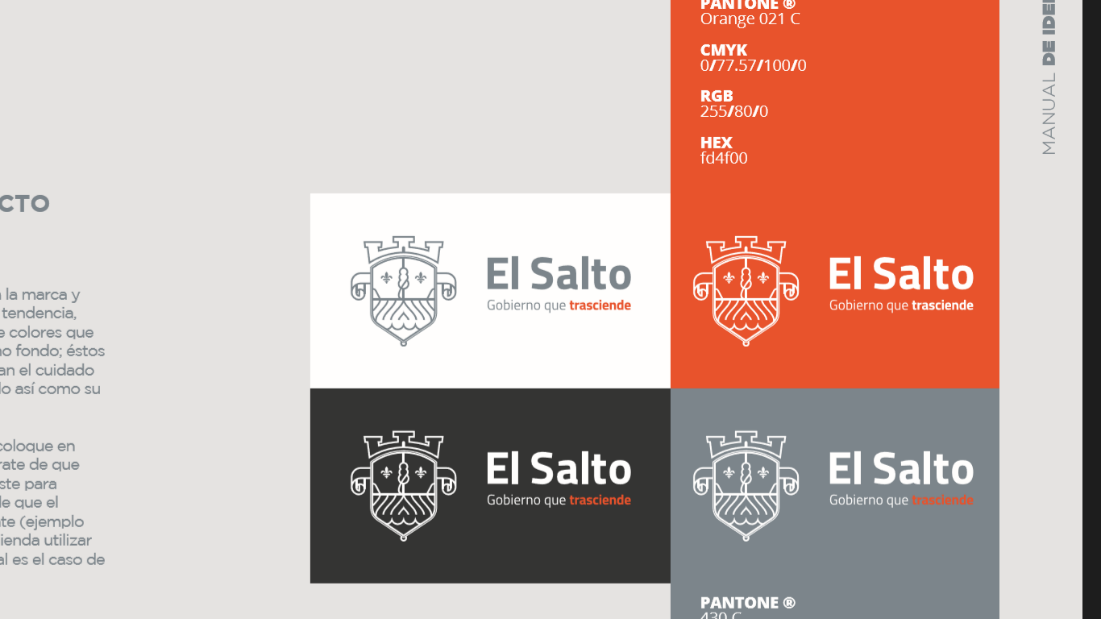 GOBIERNO MUNICIPAL EL SALTO, JALISCO 2018-2021PROGRAMA OPERATIVO ANUAL 2019-2020Nombre de la Dependencia: Dirección de Inspección y Vigilancia.JEFATURA DE COMERCIOJEFATURA DE CONSTRUCCIONJEFATURA DE ECOLOGIAJEFATURA DE RASTROEje de Desarrollo: El Salto CompetitivoACCIÓN,PROGRAMA O PROYECTOOBJETIVOMETAINDICADORPROGRAMACIÓN MENSUALPROGRAMACIÓN MENSUALPROGRAMACIÓN MENSUALPROGRAMACIÓN MENSUALPROGRAMACIÓN MENSUALPROGRAMACIÓN MENSUALPROGRAMACIÓN MENSUALPROGRAMACIÓN MENSUALPROGRAMACIÓN MENSUALPROGRAMACIÓN MENSUALPROGRAMACIÓN MENSUALPROGRAMACIÓN MENSUALACCIÓN,PROGRAMA O PROYECTOOBJETIVOMETAINDICADOROCTNOVDICENEFBRMERABRMAYJUNJULAGOSEPATENCIÓN A QUEJAS CIUDADANASBRINDAR LA ATENCIÓN CON CALIDAD Y CELERIDADATENCIÓN AL 100% DE LOS REPORTESPORCENTAJE DE REPORTES ATENDIDOSVISITAS DE INSPECCIÓN Y VIGILANCIAREGULARIZAR LO ESTABLECIDO POR LEY, EN COMPETENCIAABARCAR EL MAYOR NÚMERO DE GIROS COMERCIALES, INDUSTRIALES, DE SERVICIO Y CONSTRUCCIÓNNÚMERO DE INSPECCIONES REALIZADAS APOYO EN COORDINACION A OTRAS DEPENDENCIAS  COLABORAR CONJUNTAMENTE EN CASOS DE COMPETENCIACUBRIR TODOS LOS APOYOS SOLICITADOSAPOYOS BRINDADOSOPERATIVOSINSPECCONAR ESTRATÉGICAS FRECUENTES EN MATERIA DE INSPECCIÓN PARA LA REGULARIZACIÓN  ABARCAR LAS ÁREAS DE COMERCIO, CONSTRUCCIÓN ECOLOGÍA YCARNES.NÚMERO DE OPERATIVOS REALIZADOS Y ESTABLECIMIENTOS ABARCADOS 